Ruilen en Retourneren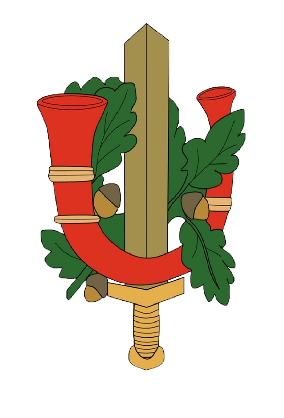 AanStichting Regiment Limburgse JagersP/a Sectie 1, 42 Bataljon Limburgse JagersT.a.v Webwinkel SRLJGeneraal-majoor De Ruyter van StevenckkazerneEindhovensedijk 425688 GN Oirschot(*) Doorhalen wat niet van toepassing is.— Ik/Wij (*) deel/delen (*) u hierbij mede dat ik/wij (*) onze overeenkomst betreffende de verkoop van de volgende goederen/levering van de volgende dienst (*) retourneren/ruilen (*):_________________________________________________________________________________— Besteld op (DD-MM-YYYY): ________________________________________________________— Bestelnummer:___________________________________________________________________— Ontvangen op (DD-MM-YYYY): _____________________________________________________— Naam/Namen consument(en):_______________________________________________________— Adres consument(en):_____________________________________________________________— IBAN Rekeningnummer:___________________________________________________________— Handtekening van consument(en) (alleen wanneer dit formulier op papier wordt ingediend)— Datum (DD-MM-YYYY):____________________________________________________________